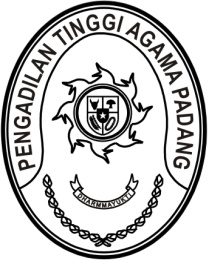 S  U  R  A  T      T  U  G  A  SNomor : W3-A/0000/PS.00/9/2022Menimbang 	: 	bahwa dalam rangka persiapan serah terima jabatan Ketua Pengadilan Agama Bukittinggi dan Ketua Pengadilan Agama Payakumbuh perlu dilakukan pemeriksaan/audit; Dasar 	: 	1.	Surat Edaran Mahkamah Agung Nomor 8 Tahun 1996 tentang Pertanggung Jawab Berkas Perkara dan Keuangan Pihak Ketiga dalam Rangka Serah Terima Jabatan Ketua dan Panitera Pengadilan;		2.	Keputusan Ketua Mahkamah Agung Nomor 248/KMA/SK/VIII/2022 tanggal 23 Agustus 2022 perihal Promosi dan Mutasi Hakim di Lingkungan Peradilan Agama;		3.	Daftar Isian Pelaksanaan Anggaran Pengadilan Tinggi Agama Padang Nomor SP DIPA-005.01.2.401900/2022 tanggal 
17 November 2021;MEMBERI TUGASKepada 	: 	1.	Nama	:	Drs. Syafri Amrul, M.H.I.			NIP	:	19584101987031006			Pangkat/Gol. Ru.	:	Pembina Utama (IV/e)			Jabatan	:	Hakim Tinggi 		2.	Nama	:	H. Masdi, S.H.					NIP	:	196806221999031004			Pangkat/Gol. Ru	:	Pembina (IV/a)			Jabatan	:	Panitera Muda Hukum		3. Nama	:	Rifka Hidayat, S.H.			NIP	:	198503212006041004			Pangkat/Gol. Ru.	:	Penata (III/c)			Jabatan	:	Kasubbag Kepegawaian dan TI		4. Nama	:	Doni WIndra			Jabatan	:	PPNPNUntuk 	: 	Pertama	:	melaksanakan pemeriksaan/audit terhadap Ketua Pengadilan Agama Bukittinggi Kelas IB dan Ketua Pengadilan Agama Payakumbuh Kelas IB yang masing-masing dipromosikan dalam jabatan Wakil Ketua Pengadilan Agama Jambi Kelas IA dan 
Wakil Ketua Pengadilan Agama Serang Kelas IA pada tanggal 
6 September 2022;Kedua	:	Segala biaya yang timbul untuk pelaksanaan tugas ini dibebankan pada DIPA Pengadilan Tinggi Agama Padang Tahun Anggaran 2022.5 September 2022Ketua,Dr. Drs. H. Pelmizar, M.H.I.NIP. 195611121981031009Tembusan:Ketua Pengadilan Agama Bukittinggi dan Payakumbuh